Principal Advisory Council Agenda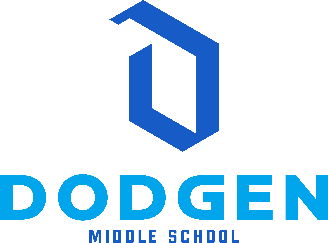 Mission:  One Team, One Goal:  Student Success
Vision:  A school of excellence where all students succeed.
April 1, 2022                                                                                   Agenda
In attendance were Dr. Alford, Karla Perez, David Gabel, Kim Clark, Jessica Loewy, and Maggie Carlock 
Spring activities & 8th Grade CelebrationAll “traditional” celbrations will get to occur this year – PTSA Socials for all 3 grade levels, Olympics, 8th Grade picnic, talent show, student slide shows, yearbook distribution, etc.  All are planned and scheduled for April and MayDo not have capacity for parents; not hosting a “graduation.”   CCSD School Board Policy that 8th grade celebrations cannot resemble graduations, which are reserved for high school seniors.
Allotments & HiringAllotments have held steady with no cuts.  Some staff changes, retirements, moves, etc.  will be posted and filledJob fair was earlier this week – setting up interviews for open positions
Testing/end of year Milestones begin April 25 – May 20Schedule will be shared with parents in upcoming eblastSTEM Certification CompleteWe are officially CCSD STEM Certified!  Outstanding efforts by Dodgen staff to earn this certification status. School partnership needs – spring picnic working with Chick-fil-a for 8th grade picnic
Volunteer Appreciation Breakfast InvitationAll parent volunteers are welcome and encouraged to attend! 
Open Agenda topicsNew PTSA Elections in April – Jessica Loewy is rolling off PTSAMemorial project (Dodgen Student Leaders) for Mr. Veeder is in processNeed more volunteers going into 2022-23 for both PTSA and FoundationNext Meeting Date / Time / Location: 
TBA 2022-2023 School Year 
Dodgen Middle School Principal Advisory Council NormsBegin and end on time.Be positive.Keep conversation on topic and relevant to all Dodgen students, not individuals.Receive a meeting reminder along with the agenda the day before each meeting.  